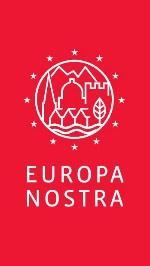 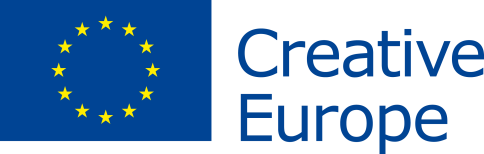 PRIX EUROPÉENS DU PATRIMOINE /CONCOURS EUROPA NOSTRA 2019FORMULAIRE DE CANDIDATURE                                                                                                                                                Catégorie RechercheCe formulaire doit faire partie d’un dossier de candidature détaillé et soumis avant le 15 novembre 2018 (date de réception) à:Europa NostraElena BianchiCoordinatrice des PrixLange Voorhout 352514EC La Haye, Pays-BasPrière de ne pas modifier le format du formulaireREMPLIR en français, IMPRIMER, SIGNER et ENVOYERTitre du projet ( 60 caractères / lettres maximum)Titre dans la langue d’origine :Titre en anglais :Auteur(s)	Site internet du projet Réseaux sociaux utilisés par le projet (Facebook, Twitter, Instagram ou autres)Le projet est-il disponible sur Europeana? (seulement pour les projets de numérisation)Domaine (cocher un seul choix comme applicable)☐ Une étude						☐ Des résultats de recherche☐ Une publication scientifique				☐ Des recherches préliminaires à une restauration☐ Un plan de conservation / un plan-directeur		☐ Projet de numérisationDate de début et fin du projet (la date de fin doit se situer entre octobre 2015 et octobre 2018)Brève description du projet (150 mots maximum)Candidat (SEULE une personne)Nom (titre - prénom - nom) :Fonction :Organisation : Adresse (rue et numéro - code postal – ville - pays) :Email :Téléphone (avec le code du pays) :Téléphone portable (avec le code du pays) :	Site internet :Attention : Toute la communication sera faite par voie électronique. Merci de veiller à indiquer une adresse email valide et directe.Auteur / PropriétaireNom (titre - prénom - nom) :Fonction :Organisation : Adresse (rue et numéro - code postal – ville - pays) :Email :Téléphone (avec le code du pays) :Téléphone portable (avec le code du pays) :	Site internet :Résumé succinct (1 page maximum) Ce résumé doit décrire les objectifs et les résultats du projet, ainsi que les qualités qui le distinguent d’un point de vue européen.Description détaillée (entre 5000 et 10 000 mots)A - La description détaillée du projet doit comprendre les aspects suivants : Objectifs Cadres de référence principaux Méthodes, argumentation et résultatsContribution de la recherche à la conservation et à la mise en valeur du patrimoine culturel Impact sur les politiques et les pratiques de conservation Valeur historique, culturelle, environnementale,  éducative et/ou socialeValeur ajoutée européenneContexte environnant, à la fois local et national, et l’état du terrain au moment où la recherche a été menéeEffets concrets et tangibles dans le domaine du patrimoine culturelDescription détaillée (500 mots maximum)B- Si le projet revêt un caractère innovant, veuillez en décrire les facteurs.Description détaillée (SEULEMENT pour les projets de numérisation – 1500 mots maximum)C - Coûts liés au développement et/ou à la mise en œuvre du projet durant les dernières années. La contribution et participation de chaque partenaire doivent être clairement indiquées.a. Coûts (en euros)b. Arrangements financiers et de gestionc. Financement / type de financementd. Financement de l’UE ou subventions norvégiennes dans le cadre de l'EEEe. Difficultés surmontées en vue de la complétion du projetDescription détaillée (250 mots maximum)D – Dimension européenne du projet. Veuillez inclure des détails sur le lien entre le projet et l’Europe et, s’il y a lieu, comment il s’inscrit dans un réseau européen plus large. Veuillez décrire comment il représente ou aide à la construction d’une identité et d’une cohésion sociale européenne. Curriculum Vitae de l’auteur / propriétaire (1 page maximum)Photographies / illustrations avec légendes  Veuillez insérer un maximum de 25 photos de bonne qualité avec les légendes appropriées, présentant clairement la situation générale et les détails importants du projet. Les photos instantanées ne seront acceptées que dans le cas d’un projet de numérisation (voir la section sur les photos dans le "Guide de candidature"). Les fichiers photo ne doivent pas comporter de symboles (par exemple ©) ou des caractères spéciaux non utilisés en langue anglaise (par exemple ø, ç). Idéalement, les titres des photos devraient contenir un numéro et un mot-clé, ainsi qu’être accompagnés par un document expliquant chaque légende.Bibliographie (des articles de l’auteur)Critiques  (dans la mesure du possible, des critiques de l’étude doivent être incluses) Lettres de recommandationVeuillez ajouter un minimum de trois (3) lettres de recommandation (en français ou en anglais) en soutien à votre candidature.Ces lettres doivent être fournies par des personnes autres que la personne soumettant la candidatureCes lettres doivent être adressées au Jury des Prix du patrimoineDispositif de stockage des fichiers - Clé USB FlashVeuillez soumettre votre dossier de candidature digital sur une clé USB Flash; le dossier digital doit comprendre :Le fichier PDF du dossier de candidature complet (y compris les photos et lettres de recommandation)Le copie de l’étude d’origine complète (dans la langue d’origine et en anglais si disponible) Un (1) fichier contenant les photos en basse résolution en format jpegUn (1) fichier contenant les photos en haute résolution (taille 2MB – 10 MB) en format jpeg ou tiffDéclaration de la personne soumettant la candidatureJe souhaite  présenter le projet décrit ci-dessus pour les Prix européens du patrimoine / Concours Europa Nostra 2019. Je joins les documents requis (voir Règlement des candidatures) et accepte les conditions et la politique de confidentialité fixées par le Concours.Je confirme que j'ai obtenu la permission des propriétaires du droit d'auteur au profit d’Europa Nostra, pour la libre utilisation des photos et du matériel soumis (y compris les photos et le matériel éventuellement demandés ultérieurement) à toutes fins de communication, publication et de promotion du Concours.Nom, signature et cachet de la personne soumettant la candidature :			Date :  Première soumission / seconde soumission□ Je confirme que c'est la première fois que ce projet est soumis pour les Prix européens du patrimoine / Concours Europa Nostra□ Je confirme qu’il s'agit d'une deuxième soumission pour les Prix européens du patrimoine / Concours Europa Nostra. Le numéro d’inscription et le titre de la soumission précédente était: HA-________________Nom et signature de la personne soumettant la candidature :	Déclaration de(s) (l’)auteur(s) / propriétaire(s)Je soussigné(e)…………………………………………, auteur / propriétaire de ...................................................................... donne mon contentement à la présentation du projet ci-dessus  pour les Prix européens du patrimoine / Concours Europa Nostra 2019.Signature DE(S) (L’)AUTEUR(S) / PROPRIETAIRE(S):						Date : Autorisation de droit d’auteur (veuillez compléter les sections surlignées en jaune)Et en référence au projet (nommé ci-dessous “le Projet”) Par la présente :Sujet aux conditions spécifiées ci-après, accorde aux Preneurs une autorisation non-exclusive et libre de droit de reproduire, extraire, imprimer, publier, rendre disponible le Projet ou  partie de celui-ci sur tous supports, y compris des formats imprimés, digitaux et électroniques. Le Photographe permet également aux Preneurs d’intégrer et d’incorporer le Projet ou partie de celui-ci dans tout travail existant ou futur, ainsi qu’à conserver et archiver le Projet sous toute forme et par tout moyen. Cette autorisation inclut également le droit pour les Preneurs d’accorder tous les droits mentionnés précédemment à des tiers. Cette autorisation inclue également le droit pour les Preneurs d’accorder tous les droits mentionnés précédemment à des tiers.Tous les droits de propriété intellectuelle du Projet – incluant, sans se limiter, brevet, marque et droit d’auteur – sont la propriété exclusive du Donneur.Les Preneurs s’engagent à reconnaître le Photographe, dans la mesure du possible, comme indiqué: [………………………………………….][indiquez ici la mention requise par le Photographe, exemple : © [Nom], [Année]]La présente autorisation est illimitée dans le temps et dans l’espace.Le Photographe garantit qu’il a pleinement le droit et le titre de céder aux Preneurs les droits mentionnés dans le présent document.Les droits et responsabilités des parties, pour autant qu’ils ne soient pas expressément couverts par cette autorisation, seront établis selon la loi de l’Union européenne et, si nécessaire, par la loi substantive de Belgique. Tout conflit, que ce soit sur les termes précis de cette autorisation ou autre, sera réglé par le tribunal compétent de Belgique.Attention : veuillez copier et coller cette section si plus d’un photographe est impliqué dans le projet. Comment la personne soumettant la candidature a-t-elle découvert les Prix européens du patrimoin / Concours Europa Nostra ?Site internet d’Europa Nostra  Newsletter d’Europa Nostra Réseaux sociaux d’Europa Nostra (Twitter, Facebook, etc)Autre site internet (merci de préciser) ……………………….Presse (merci de préciser) …………………………………Organisation du patrimoine (merci de préciser) ………………Bouche à oreilleAutre (merci de préciser) ………………………………….Liste de contrôle (veuillez vérifier que vous avez rempli toutes les sections du formulaire et que vous avez inclus tous les documents suivants ;  ceci vous aidera à préparer un dossier complet conforme aux exigences de candidature)☐ 2 exemplaires imprimés et reliés du dossier de candidature, dont chacun doit inclure :La page de couverture avec le titre et une photo du projetLe formulaire de candidature dûment complété et signéUne copie imprimée de l’étude d’origineLes photos avec légendes (maximum 25 photos)La déclaration du Candidat et de l’Auteur / Propriétaire, l’autorisation du (des) Photographe(s)☐  2 exemplaires digitaux du dossier de candidature soumis par clé USB Flash, dont chacun doit inclure :Le fichier PDF du dossier de candidature complet (page de couverture, formulaire de candidature, photos, autorisations) Le fichier PDF de l’étude d’origine (et une version en anglais si disponible)Un (1) fichier contenant les photos en basse résolution en format jpeg Un (1) fichier contenant les photos en haute résolution (taille 2MB – 10 MB) en format jpeg ou tiff Les exemplaires imprimé et digital doivent être soumis ensemble.Veuillez-vous assurer que vous êtes éligible pour poser une candidature pour les Prix européens du patrimoine / Concours Europa Nostra. Cliquez ici pour la liste des pays éligibles.Les dossiers non conformes aux exigences ne seront pas pris en compte ni présentés au jury.Le PhotographeNom :Adresse :(indiquez ici le nom du photographe ou de la personne qui possède les droits des photos) Sur requête d’Europa Nostra, dont le siège est situé à Lange Voorhout 35 NL - 2514 EC Den Haag, agissant pour son propre compte et pour le compte de son partenaire pour la mise en oeuvre du programme des Prix (nommés conjointement ci-dessous en tant que “les Preneurs)”Sur requête d’Europa Nostra, dont le siège est situé à Lange Voorhout 35 NL - 2514 EC Den Haag, agissant pour son propre compte et pour le compte de son partenaire pour la mise en oeuvre du programme des Prix (nommés conjointement ci-dessous en tant que “les Preneurs)”Auteur(s) : [nom du photographe]Titre ou description: [spécifiez ici le projet pour lequel les photos ont été prises]Photos prises :[indiquez ici les photos qui ont été prises]Lieu :Date :Signature et nom :